               Trunch Parish Council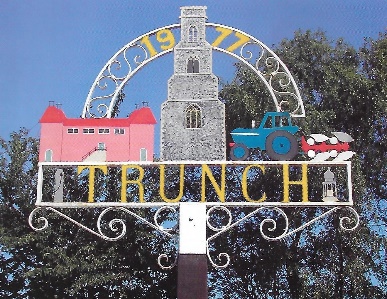                                   								2023To all Members of the CouncilYou are hereby summoned to attend the Ordinary Meeting of the Trunch Parish Council to be held on 4th January 2023 at the Methodist Church at 7.30pm we will need all Councillors to attend for the purpose of transacting the following business.                                                                       AGENDA APOLOGIES FOR ABSENCE DECLARATIONS OF INTEREST AND REQUESTS FOR DISPENSATIONSMINUTES OF THE MEETINGS HELD ON 7th December 2022 and MATTERS ARISING.TO HONOUR THE MEMORY OF COUNCILLOR PAUL TAYLOR – Council will hold a minutes silenceCOUNTY AND DISTRICT COUNCILLORS REPORT5.1 County Councillors report       5.2 District Councillors report PUBLIC PARTICIPATIONFINANCE MATTERS7.1 To agree the cheques for payment.      7.2 To agree any late Invoice payment requests      7.3 Monthly figures for November 2022      7.4 To agree precept for 20238    Parish Plan8.1 Emergency Plan – to set up a working party to include, TVS, Church and other interested parties – Chairman to update8.2 Preparation for May 2023 Elections.9.   HIGHWAYS 9.1 Highways Inspection 9.2 To receive any other Highways matters and agree action10  PLAYING FIELD 10.1 Tree planting on the playing field – to agree actionsTo receive other playing field matters and agree actions.PLANNINGTo receive update on Planning Applications and agree actions:       11.2  To receive any other Planning matters and agree actions12 FOOTPATHS12.1 Verge Cutting ongoing work for tender – Chairman to update.12.2 Southrepps Path – Clerk to update To receive footpath matters and agree action13 TASK AND FINISH GROUP Allotments – To receive update and agree actions14  PARISH MATTERS       14.1 Kings Coronation Event – Chairman to update       14.2 Other Parish Matters15  NORFOLK ALC – WELLBEING INITATIVEVarious papers - circulated for information16 CORRESPONDENCE       16.1 Norfolk ALC Bulletin – circulated for information16.2 Correspondence – circulated for informationNext Meeting: Full Council Meeting 1ST February 2023 at 7.30pm